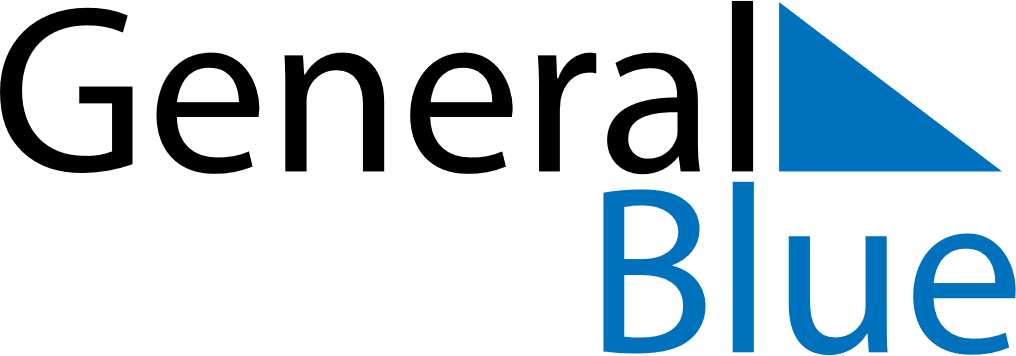 November 2022November 2022November 2022November 2022DominicaDominicaDominicaSundayMondayTuesdayWednesdayThursdayFridayFridaySaturday123445Independence DayNational Day of Community ServiceNational Day of Community Service6789101111121314151617181819202122232425252627282930